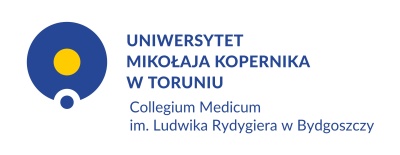 Załącznik nr 1Data ………………………..Oświadczenie o udziale studenta w zajęciach realizowanych w Centrum Symulacji Medycznych CM UMKImię i nazwisko ……………………………………………………… student/ka ……… rokunr albumu ………, studia stacjonarne/niestacjonarne*, kierunek ……………………………oświadczam, że samodzielnie podjęłam/ podjąłem* świadomą decyzję o udziale  w okresie 1 czerwca do 30 września 2020 r. w  zajęciach grupowych zorganizowanych na terenie Uczelni  w formie zajęć symulowanych  i zgłosiłam/ zgłosiłem swój osobisty udział w tych zajęciach w określonych terminach.Zapoznałam/em się z regulaminem bezpieczeństwa i  zastosuję się do przestrzegania wszystkich zaleceń.Jestem zdrowa/wy a  także w ciągu ostatnich 14 dninie miałam/em kontaktu z osobą, u której stwierdzono zakażenie koronawirusem? nie przechodziłam/em infekcji przebiegającej z dusznością/gorączką?nie byłam/em objęta/ty kwarantanną nałożoną przez Inspekcję Sanitarną?Jestem zdrowy. Nie mam gorączki, kaszlu, duszności, nie odczuwam bólu gardła i utraty węchu………………………………………/miejscowość, data i podpis studenta/